CỘNG HÒA XÃ HỘI CHỦ NGHĨA VIỆT NAM Độc lập - Tự do - Hạnh phúcHà Nội, ngày 06 tháng 9 năm 2022QUYẾT ĐỊNHBan hành Hướng dẫn sử dụng khẩu trang phòng, chống dịch COVID-19
tại noi công cộngBộ TRƯỞNG Bộ Y TỂCăn cứ Luật Phòng, chong bệnh truyền nhiêm năm 2007;Căn cứ Nghị định sổ 75/2017/NĐ-CP ngày 20 thảng 6 năm 2017 của Chính phủ quy định chức năng, nhiệm vụ, quyên hạn và cơ câu tô chức của Bộ Y tê;Căn cứ Thông báo số 205/TB-VPCP ngày 15 tháng 7 năm 2022 của Văn phòng Chính phủ thông báo kết luận của Ban chỉ đạo quốc gia phòng, chông dịch COVID-19 tại Phiên họp thứ 15 của Ban chỉ đạo quốc gia phòng, chong dịch COVID-19 trực tuyên với các địa phương;Theo đê nghị của Cục trưởng Cục Y tê dự phòng, Bộ Y tê.QUYẾT ĐỊNH:Điều 1. Ban hành kèm theo Quyết định này “Hướng dẫn sử dụng khẩu trang phòng, chống dịch COVID-19 tại nơi công cộng”.Điều 2. Quyết định này có hiệu lực kể từ ngày ký, ban hành; thay thế Quyết định số 1053/QĐ-BYT ngày 06 tháng 02 năm 2021 của Bộ Y tế về việc ban hành Hướng dẫn đeo khẩu trang phòng, chống dịch COVID-19 tại nơi công cộng.Điều 3. Các ông, bà: Chánh Văn phòng Bộ; Chánh Thanh tra Bộ; Thủ trưởng các đơn vị thuộc và trực thuộc Bộ Y tế; Giám đốc Sở Y tế các tỉnh, thành phố trực thuộc Trung ương; Thủ trưởng y tể các Bộ, ngành; Thủ trưởng các đơn vị có liên quan chịu trách nhiệm thi hành Quyết định này.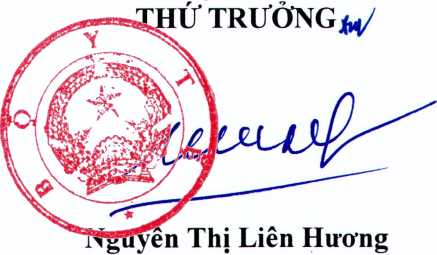 Nffỉ nhận-.- Như Điều 3;- Thủ tướng Chính phủ (để báo cáo);- Các Đồng chí Phó Thủ tướng Chính phủ (để báo cáo);- Đồng chí Q. Bộ trưởng (để báo cáo);- Các Đồng chí Thứ trưởng;- Các bộ, cơ quan ngang bộ, cơ quan thuộc Chính phủ;- Tình ủy, Thành ủy, HĐND, UBND các tinh, thành phố trực thuộc Trung ương;- ủy ban Trung ương Mặt trận Tổ quốc Việt Nam;- Cơ quan Trung ương của các đoàn thể;- Cổng TTĐT Bộ Y te;- Lưu: VT, DP.Bộ Y TẾ	CỘNG HÒA XÃ HỘI CHỦ NGHĨA VIỆT NAM		Độc lập - Tự do - Hạnh phúcHƯỚNG DẨNSử dụng khẩu trang phòng, chống dịch COVID-19 tại noi công cộng
(Ban hành kèm. theo Quyêt 2Ịnh 50 2447 /QĐ-B YT O6ày 06/9/2022 của Bộ Y tế)I. MỤC ĐÍCHPhòng, chống sự lây lan của dịch COVID-19 trong cộng đồng nhằm thích ứng an toàn, linh hoạt, kiểm soát hiệu quả dịch bệnh trong tình hình mới.II. Cơ SỞ XÂY DựNG HƯỚNG DẢN1. Dựa trên cơ chế lây truyền của vi rút SARS-CoV-2 là lây truyền trực tiếp từ người sang người, chủ yếu qua đường hô hấp thông qua giọt bắn.2. Dựa trên mức độ lây nhiễm tại địa điếm có nguy cơ cao:- Nơi có nguy cơ tiếp xúc với nguồn bệnh.- Nơi có không gian kín, thông khí kém.3. Việc sử dụng khẩu trang tại nơi công cộng là một biện pháp dự phòng cá nhân góp phần làm giảm sự lây lan của dịch COVID-19 trong cộng đồng, bảo vệ sức khỏe người dân nhất là đối tượng nguy cơ cao như người có bệnh lý nên, người cao tuổi, người suy giảm miễn dịch, người béo phì.4. Nơi công cộng được hiếu là nơi phục vụ chung cho nhiều người tại những địa điểm có không gian kín như rạp hát, rạp chiếu phim, vũ trường, nhà hàng,... hoặc các địa điểm có không gian mở như sân vận động, công viên, đường phô, bến xe,...III. NỘI DUNG1. Các trường hợp bắt buộc phải sử dụng khẩu trang1.1. Áp dụng chung với:a) Người có biểu hiện bệnh viêm đường hô hấp cấp, người mắc hoặc nghi ngờ mắcCOVID-19.b) Tất cả các đối tượng (trừ trẻ em dưới 5 tuổi) khi đến nơi công cộng thuộc khu vực đã được công bố cấp độ dịch ở mức độ 3 hoặc mức độ 4 theo Hướng dần tạm thời về chuyên môn y tế thực hiện Nghị quyết số 128/NQ-CP ngày 11/10/2021 của Chính phủ ban hành Quy định tạm thời “Thích ứng an toàn, linh hoạt, kiểm soát hiệu quả dịch COVID-19” tại Quyết định số 218/QĐ-BYT ngày 27/01/2022 của Bộ Y tế.1.2. Áp dụng cụ thể với một số địa điểm, đối tượng sau:a) Tại cơ sở y tế; nơi cách ly y tế; nơi lưu trú mà có người đang cách ly y tế hoặc đang theo dõi, giám sát y tế:- Áp dụng với tất cả các đối tượng (trừ những người cách ly ở trong phòng đơn; người bị suy hô hấp, người bệnh đang phải thực hiện thủ thuật y tế theo chỉ định của bác sĩ, trẻ em dưới 5 tuổi).- Đối với nhân viên y tế tại cơ sở khám bệnh, chữa bệnh thực hiện theo Hướng dẫn về lựa chọn và sử dụng phương tiện phòng hộ cá nhân trong phòng, chống bệnh dịch COVID-19 tại cơ sở khám bệnh, chữa bệnh được ban hành kèm theo Quyết định số 2171/QĐ-BYT ngày 05/8/2022 của Bộ Y tế.b) Khi sử dụng phương tiện giao thông công cộng (máy bay, tàu hỏa, tàu thúy, tàu điện, phà, xe khách, xe buýt, taxi,...): Áp dụng với hành khách; người điều khiển, người phục vụ trên phương tiện giao thông công cộng; nhân viên phục vụ, người quản lý, người lao động tại nhà ga, bến xe, bến tàu, nhà chờ khi tiêp xúc trực tiếp với hành khách.c) Tại trung tâm thương mại, siêu thị, chợ đầu mối: Áp dụng với nhân viên phục vụ, người quản lý, người lao động khi tiếp xúc trực tiếp với khách hàng.d) Tại nơi có không gian kín, thông khí kém (quán bar, vũ trường; karaoke; cơ sở dịch vụ xoa bóp, làm đẹp; phòng tập thể dục, thế hình; cơ sở kinh doanh dịch vụ ăn, uổng phục vụ tại chồ; rạp chiếu phim, nhà hát, rạp xiếc, nhà thi đâu, trường quay): Áp dụng với nhân viên phục vụ, người bán hàng, người quản lý, người lao động khi tiếp xúc trực tiếp với khách hàng.đ) Tại cơ sở văn hóa, du lịch, nơi tổ chức sự kiện tập trung đông người (các công trình di tích; bảo tàng, thư viện, triển lãm, nhà trưng bày; khu du lịch, khu vui chơi, giải trí; sự kiện văn hóa, thể dục, thể thao; lễ cưới, lễ tang, lễ hội, hội chợ): Áp dụng với nhân viên phục vụ, người quản lý, người lao động, người bán hàng khi tiếp xúc trực tiếp với khách hàng và người tham dự.e) Tại nơi tiếp nhận hồ sơ, nơi giao dịch: Áp dụng với nhân viên tiếp nhận hồ sơ, nhân viên giao dịch khi tiếp xúc trực tiếp với khách hàng.2. Các trường hợp khác (ngoài các địa điểm, đối tượng đã được quy định tại mục 1, phần này) được khuyến khích sử dụng khẩu trang khi đến nơi công cộng.IV. TÔ CHỨC THỰC HIỆN1. Các Bộ, ban, ngành theo thâm quyên, phạm vi quản lý tăng cường đôn đốc, nhắc nhở, kiêm tra việc tố chức thực hiện hướng dẫn này.2. ủy ban nhân dân tỉnh, thành phố trực thuộc Trung ương tiếp tục chỉ đạo, tổ chức triển khai thực hiện việc sử dụng khẩu trang tại nơi công cộng theo Hướng dẫn này và chỉ đạo:- Sở Y tế và các Sở, ban, ngành liên quan, chính quyền địa phương trong lĩnh vực được giao quản lý trực tiếp hướng dẫn, tổ chức triển khai thực hiện; kiêm tra, giám sát, xử lý các trường hợp vi phạm quy định bắt buộc sử dụng khâu trang trên địa bàn quản lý.- Sở Y tế làm đầu mối chịu trách nhiệm tống họp, báo cáo kết quả thực hiện với Uy ban nhân dân tỉnh, thành phố trực thuộc Trung ưong và Bộ Y tế theo quy định.3. Người đứng đầu các tổ chức, cơ sở, địa điểm, khu vực được giao quản lý trong phạm vi áp dụng hướng dẫn chịu trách nhiệm việc tố chức tri en khai; đôn đốc, nhắc nhở, kiếm tra, giám sát; tuyên truyền, phố biến và tạo điều kiện thuận lợi đế mọi người biết, thực hiện Hướng dẫn này. Trong trường hợp nhận thấy tại khu vực, địa điểm được giao quản lý chưa được đề cập ở trên mà có nguy cơ lây nhiễm thì người đứng đầu có trách nhiệm nhắc nhở việc sử dụng khấu trang.